HO 5 Cognitive Load Theory in practice. CESE 2017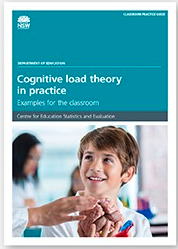  https://education.nsw.gov.au/about-us/educational-data/cese/publications/practical-guides-for-educators/cognitive-load-theory-in-practiceStrategy 1: Tailor lessons according to students existing knowledge and skill. (Element Interactivity effect)Strategy 2: Use lots of work examples to teach students news content or skills (Worked Example effect)Strategy 3: Gradually increase independent problem solving as students become more proficient. (Expertise reversal effect)Strategy 4: Cut out in essential information. (Redundancy effect)Strategy 5: Present all the essential information together. (Split-attention effect) Srategy 6: Simplify a complex information by presenting it both orally and visually (Modality effect)Strategy 7: Encourage students to imagine concepts and procedures that they have learned (Imagination effect)Classroom examples by year level.Strategy 1: Tailor lessons according to students existing knowledge and skill. (Element Interactivity effect) p.5Year 10 ScienceYear 4 EnglishStrategy 2: Use lots of work examples to teach students news content or skills (Worked Example effect) p.11Year 3 EnglishYear 10 EnglishStrategy 3: Gradually increase independent problem solving as students become more proficient. (Expertise reversal effect) p.15Year 10 MathsYear 8 SpanishStrategy 4: Cut out in essential information. (Redundancy effect) p. 19Year 3 GeographyYear 8 HistoryStrategy 5: Present all the essential information together. (Split-attention effect) p. 23Year 7 EnglishYear 3 MathsStrategy 6: Simplify a complex information by presenting it both orally and visually (Modality effect) p. 27Year 7 MusicYear 6 ScienceStrategy 7: Encourage students to imagine concepts and procedures that they have learned (Imagination effect) p.34Year 4 MathsYear 6 Personal DevelopmentCollated by J. Farrall, 2022